Pedigree of:Arubmec's Black-Eyed Pea
(CRd)
Black Tan & White 
F
HP364043/06 (USA)
26 Dec 2009AM/AUS Ch
Jasiri-Sukari HR Pup N'Stuff
(CLd) (PRA -N)
HM988797/02 (USA)
29 Nov 2001
 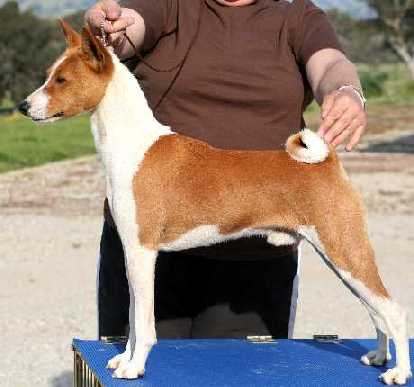 DC
Sukari's Steven Spielbark
CD MC 
HD799950 (USA)
27 Nov 1989AM Ch
Serengeti Cool Jazz of Woz
HD683929 (USA)AM Ch
Music City Serengeti JazzmanPedigree of:Arubmec's Black-Eyed Pea
(CRd)
Black Tan & White 
F
HP364043/06 (USA)
26 Dec 2009AM/AUS Ch
Jasiri-Sukari HR Pup N'Stuff
(CLd) (PRA -N)
HM988797/02 (USA)
29 Nov 2001
 DC
Sukari's Steven Spielbark
CD MC 
HD799950 (USA)
27 Nov 1989AM Ch
Serengeti Cool Jazz of Woz
HD683929 (USA)AM Ch
Serengeti Scarlet SagePedigree of:Arubmec's Black-Eyed Pea
(CRd)
Black Tan & White 
F
HP364043/06 (USA)
26 Dec 2009AM/AUS Ch
Jasiri-Sukari HR Pup N'Stuff
(CLd) (PRA -N)
HM988797/02 (USA)
29 Nov 2001
 DC
Sukari's Steven Spielbark
CD MC 
HD799950 (USA)
27 Nov 1989AM Ch
Sukari's Mindiana Jones
CD 
HD221579 (USA)AM Ch
Kazor's Dandy DeerstalkerPedigree of:Arubmec's Black-Eyed Pea
(CRd)
Black Tan & White 
F
HP364043/06 (USA)
26 Dec 2009AM/AUS Ch
Jasiri-Sukari HR Pup N'Stuff
(CLd) (PRA -N)
HM988797/02 (USA)
29 Nov 2001
 DC
Sukari's Steven Spielbark
CD MC 
HD799950 (USA)
27 Nov 1989AM Ch
Sukari's Mindiana Jones
CD 
HD221579 (USA)AM Ch
Pendragon Sugarbabe of Kazor
CDX Pedigree of:Arubmec's Black-Eyed Pea
(CRd)
Black Tan & White 
F
HP364043/06 (USA)
26 Dec 2009AM/AUS Ch
Jasiri-Sukari HR Pup N'Stuff
(CLd) (PRA -N)
HM988797/02 (USA)
29 Nov 2001
 AM Ch
Tamsala Lucy Locket
HM738408/01 (Australia)
13 Jun 1997Tamsala Gold Plated
V1221048 (Australia)AUS Ch
Tamsala Jazz RhythmPedigree of:Arubmec's Black-Eyed Pea
(CRd)
Black Tan & White 
F
HP364043/06 (USA)
26 Dec 2009AM/AUS Ch
Jasiri-Sukari HR Pup N'Stuff
(CLd) (PRA -N)
HM988797/02 (USA)
29 Nov 2001
 AM Ch
Tamsala Lucy Locket
HM738408/01 (Australia)
13 Jun 1997Tamsala Gold Plated
V1221048 (Australia)Tamsala Study InblackPedigree of:Arubmec's Black-Eyed Pea
(CRd)
Black Tan & White 
F
HP364043/06 (USA)
26 Dec 2009AM/AUS Ch
Jasiri-Sukari HR Pup N'Stuff
(CLd) (PRA -N)
HM988797/02 (USA)
29 Nov 2001
 AM Ch
Tamsala Lucy Locket
HM738408/01 (Australia)
13 Jun 1997Tamsala Make Awish
V1446665 (Australia)AUS Ch
Tamsala HimselfPedigree of:Arubmec's Black-Eyed Pea
(CRd)
Black Tan & White 
F
HP364043/06 (USA)
26 Dec 2009AM/AUS Ch
Jasiri-Sukari HR Pup N'Stuff
(CLd) (PRA -N)
HM988797/02 (USA)
29 Nov 2001
 AM Ch
Tamsala Lucy Locket
HM738408/01 (Australia)
13 Jun 1997Tamsala Make Awish
V1446665 (Australia)Tamsala Three Wishes of WozPedigree of:Arubmec's Black-Eyed Pea
(CRd)
Black Tan & White 
F
HP364043/06 (USA)
26 Dec 2009AM Ch
Arubmec's Final Mission
JC (pCR)
HP082818/01 (USA)
17 Dec 2003AM Ch
Arubmec's The Victor
HD099439 (USA)
25 Sep 1983CAN/AM Ch
Asari's Envoy
HC856283 (USA)AM Ch
Absinthe's Red Rocket BellairPedigree of:Arubmec's Black-Eyed Pea
(CRd)
Black Tan & White 
F
HP364043/06 (USA)
26 Dec 2009AM Ch
Arubmec's Final Mission
JC (pCR)
HP082818/01 (USA)
17 Dec 2003AM Ch
Arubmec's The Victor
HD099439 (USA)
25 Sep 1983CAN/AM Ch
Asari's Envoy
HC856283 (USA)Asari's NeferteriPedigree of:Arubmec's Black-Eyed Pea
(CRd)
Black Tan & White 
F
HP364043/06 (USA)
26 Dec 2009AM Ch
Arubmec's Final Mission
JC (pCR)
HP082818/01 (USA)
17 Dec 2003AM Ch
Arubmec's The Victor
HD099439 (USA)
25 Sep 1983AM Ch
Pero's Cayenne of N'Gi
HC597505 (USA)AM Ch
Pero's KrugerrandPedigree of:Arubmec's Black-Eyed Pea
(CRd)
Black Tan & White 
F
HP364043/06 (USA)
26 Dec 2009AM Ch
Arubmec's Final Mission
JC (pCR)
HP082818/01 (USA)
17 Dec 2003AM Ch
Arubmec's The Victor
HD099439 (USA)
25 Sep 1983AM Ch
Pero's Cayenne of N'Gi
HC597505 (USA)AM Ch
Pero's Classy ChassisPedigree of:Arubmec's Black-Eyed Pea
(CRd)
Black Tan & White 
F
HP364043/06 (USA)
26 Dec 2009AM Ch
Arubmec's Final Mission
JC (pCR)
HP082818/01 (USA)
17 Dec 2003DC
Arubmec's Saturn Sattelite
SC (pCR)
HM868336/03 (USA)
24 Nov 1999AM Ch
Jasiri's Parker Steven-Son
HM556011/01 (USA)DC
Sukari's Steven Spielbark
CD MC Pedigree of:Arubmec's Black-Eyed Pea
(CRd)
Black Tan & White 
F
HP364043/06 (USA)
26 Dec 2009AM Ch
Arubmec's Final Mission
JC (pCR)
HP082818/01 (USA)
17 Dec 2003DC
Arubmec's Saturn Sattelite
SC (pCR)
HM868336/03 (USA)
24 Nov 1999AM Ch
Jasiri's Parker Steven-Son
HM556011/01 (USA)AM Ch
Jasiri's General DeliveryPedigree of:Arubmec's Black-Eyed Pea
(CRd)
Black Tan & White 
F
HP364043/06 (USA)
26 Dec 2009AM Ch
Arubmec's Final Mission
JC (pCR)
HP082818/01 (USA)
17 Dec 2003DC
Arubmec's Saturn Sattelite
SC (pCR)
HM868336/03 (USA)
24 Nov 1999AM Ch
Arubmec's Autumn Mist
(pCR)
HM649148/01 (USA)AM Ch
Arubmec's Jon-LukePedigree of:Arubmec's Black-Eyed Pea
(CRd)
Black Tan & White 
F
HP364043/06 (USA)
26 Dec 2009AM Ch
Arubmec's Final Mission
JC (pCR)
HP082818/01 (USA)
17 Dec 2003DC
Arubmec's Saturn Sattelite
SC (pCR)
HM868336/03 (USA)
24 Nov 1999AM Ch
Arubmec's Autumn Mist
(pCR)
HM649148/01 (USA)AM Ch
Arubmec's Autumn Serenade